О внесении изменений и дополнений в решение Совета сельского поселения Языковский сельсовет муниципального района Благоварский район Республики Башкортостан от 22.04.2021 года  № 6-67 «Об утверждении Положения о бюджетном процессе в сельском поселении Языковский сельсовет муниципального района Благоварский район Республики Башкортостан»         В соответствии с Бюджетным кодексом Российской Федерации, Совет сельского поселения Языковский сельсовет муниципального района Благоварский район Республики Башкортостан решил:1.Внести в Положение «О бюджетном процессе в сельском поселении Языковский сельсовет муниципального района Благоварский район Республики Башкортостан», утвержденное  решением Совета сельского поселения Языковский сельсовет муниципального района Благоварский район Республики Башкортостан от 22.04.2021 г. № 6-67 следующие изменения и дополнения:Часть 2 статьи 15 изложить в следующей редакции:«2. В решении о бюджете сельского поселения Языковский сельсовет могут предусматриваться субсидии иным некоммерческим организациям, не являющимся муниципальными учреждениями. Порядок определения объема и предоставления указанных субсидий из  бюджета сельского поселения, в том числе результаты их предоставления, устанавливается соответственно нормативными правовыми актами сельского поселения. Муниципальные правовые акты должны соответствовать общим требованиям, установленным Правительством Российской Федерации, и содержать положения об осуществлении в отношении получателей субсидий и лиц, указанных в пункте 3 настоящей статьи, проверок главным распорядителем (распорядителем) бюджетных средств, предоставляющим субсидии, соблюдения ими порядка и условий предоставления субсидий, в том числе в части достижения результатов их предоставления, а также проверок органами государственного (муниципального) финансового контроля».2.Обнародовать данное решение на информационном стенде в здании администрации сельского поселения по адресу: с. Языково,  ул. Социалистическая,  1, и разместить на сайте администрации сельского поселения.       3. Контроль за исполнением данного решения оставляю за собой.Глава сельского поселения Языковский сельсовет                                                          Р.Р. Еникеев 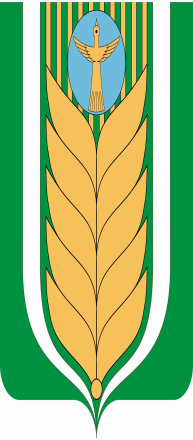 БАШҠОРТОСТАН РЕСПУБЛИКАhЫСОВЕТ  БЛАГОВАР  РАЙОНЫСЕЛЬСКОГО ПОСЕЛЕНИЯ МУНИЦИПАЛЬ РАЙОНЫНЫҢ ЯЗЫКОВСКИЙ СЕЛЬСОВЕТЯЗЫКОВ АУЫЛ СОВЕТЫ МУНИЦИПАЛЬНОГО РАЙОНААУЫЛ БИЛӘМӘhЕБЛАГОВАРСКИЙ РАЙОНСОВЕТЫбишенсе  сакырылышРЕСПУБЛИКА БАШКОРТОСТАНпятый созывҠарарРЕШЕНИЕ        26 мая 2022 й.     № 18-17126 мая 2022г.